Type of Request							   ZipPay Reference (1234567) ______________________________Flat Rate - $9.95ADD THE DETAILS OF YOUR RETURN BELOW:If you’d like to exchange your return for another item, please request that item/s below. If the size you request isunavailable, we will contact you. PLEASE ADDRESS YOUR RETURN PACKAGE TO:Titley’s Department Store Returns60 Gill StreetCharters Towers   QLD   4820Please list Titley’s Department Store staff members that were contacted regarding this matter: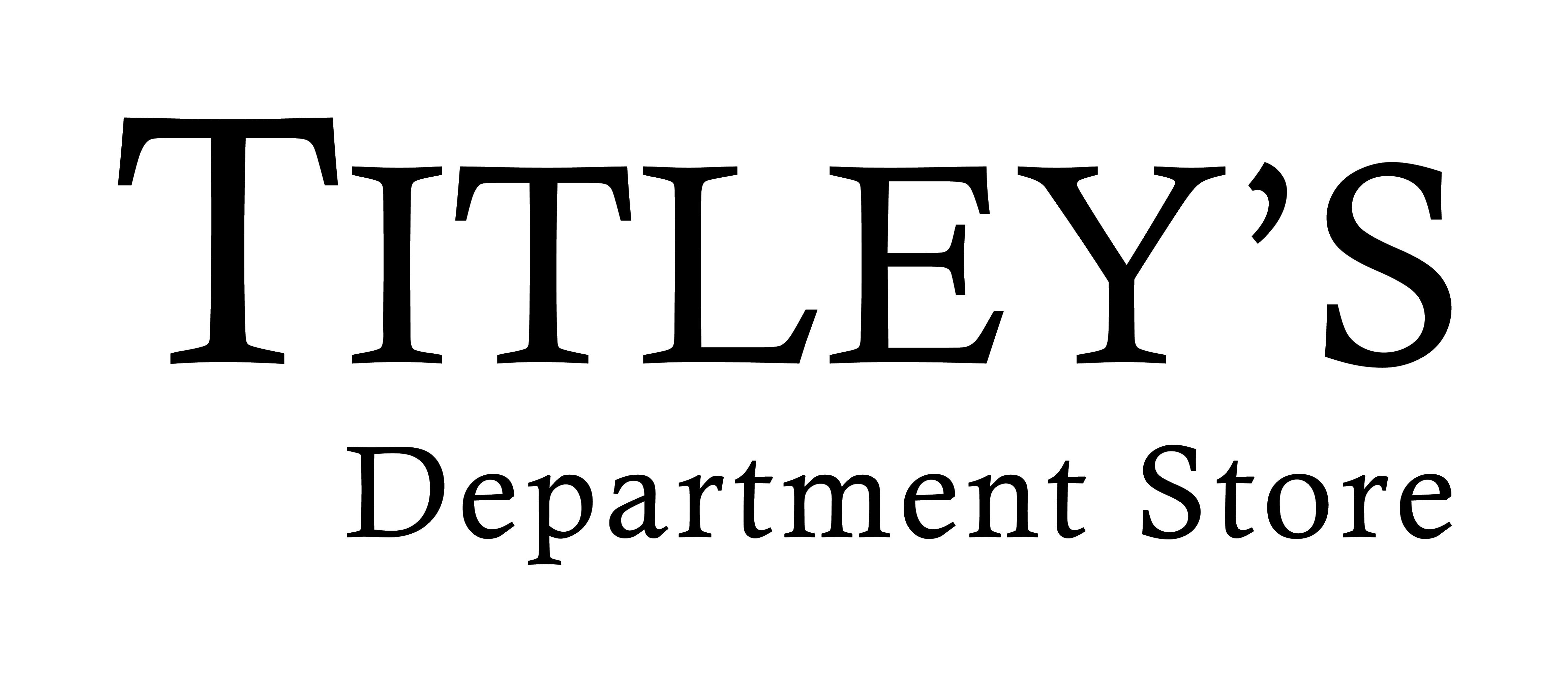 Returns/Exchange Request FormTitley’s Department Store60 Gill Street Charters Towers QLD 482007 4787 2477 fashion@titleys.com.auOur return policy allows you to return or exchange items within 30 days of the purchase date. The item must be unworn and unwashedthe labels and tags attachedthe item must be in its original undamaged packaging proof of purchase (i.e. Tax Invoice) must be providedRefund’s will not be processed if the above conditions are not metCustomer InformationName (Last, first, Company)DateStreet address, City, ST, Post CodeInvoice Number (e.g. 17-00025731)Primary phone number | Other phone numberEmail addressRefundExchange (will incur a postage fee) PRODUCT NAMEPRODUCT CODEQTYREASON FOR RETURNRETURN CODES1 = Changed my mind 2 = Doesn’t suit me3 = Wrong Size4 = Incorrect item received5 = Damaged/FaultyRETURN CODES1 = Changed my mind 2 = Doesn’t suit me3 = Wrong Size4 = Incorrect item received5 = Damaged/FaultyRETURN CODES1 = Changed my mind 2 = Doesn’t suit me3 = Wrong Size4 = Incorrect item received5 = Damaged/FaultyRETURN CODES1 = Changed my mind 2 = Doesn’t suit me3 = Wrong Size4 = Incorrect item received5 = Damaged/FaultyRETURN CODES1 = Changed my mind 2 = Doesn’t suit me3 = Wrong Size4 = Incorrect item received5 = Damaged/FaultyRETURN CODES1 = Changed my mind 2 = Doesn’t suit me3 = Wrong Size4 = Incorrect item received5 = Damaged/FaultyStyle Name:Size: Colour:NameDate